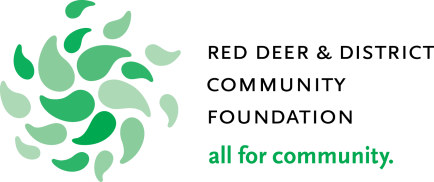 Brady van der Heide Citizenship AwardGoal: To provide a $1,000 scholarship to a graduating student from Ecole Secondaire Lacombe Composite High School who demonstrates the citizenship qualities by which Brady lived.Positive role model in terms of leadership, mentoring, and willing participation in school and community activitiesPositive interpersonal relationships in school and in the communityGenuine consideration for the well-being of othersCourtesy – treating others with dignity and respectConscientious – cooperative, dependable, and responsibleAltruistic – helping others without expecting anything in return, volunteeringSportsmanship – gracious and encouraging, appreciating the accomplishments of othersApplication Process: Completed applications must be submitted to the Red Deer and District Community Foundation by 4:00pm on Friday, May 27, 2022. Please email applications to daniellestewart@rddcf.caYour submission must contain the following: Completed application formTwo reference letters – one from a teacher and one from a community member with whom you have developed a working relationshipWorking copy of high school transcriptApplication essayThe following information is kept confidential.Additional RequirementsPlease attach a separate essay about the impact your community involvement has had on you becoming the person you are today. Describe the relationship between these community experiences and your inspiration in planning the next stages of your education (Maximum 300 - 500 words).Please complete the following: Involvement/Activities Within School Environment - Briefly describe your participation and your level of contribution and accomplishments pertaining to school activities that you have been involved with (e.g.: Student council; president).
Involvement Outside School Environment - Briefly describe your contribution to sports, clubs, organizations, volunteering, part-time employment, and other community involvement outside of school, including accomplishments or awards you have received (e.g.: U8 girls soccer; goalie coach).
I hereby apply for the Brady van der Heide Citizenship Award. I certify all provided information is true, accurate and complete. ________________________________  		________________________________  Signature						DatePersonal InformationSurname:First Name:Address:City/Town:Postal Code:Date of Birth:Phone Number: Email:High School Graduation Date:Name of High School: Which advanced education institution are you applying to attend? What will be your program of study?Expected length of program?(Insert Answer Here)(Insert Answer Here)